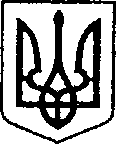 Ніжинська міська радаVІІІ скликанняПротокол № 33засідання постійної комісії міської ради з  питань освіти, охорони здоров’я, соціального захисту, культури, туризму, молодіжної політики та спорту24.09.2023 р.                                                                                                  15:00                                                                                                             Малий зал       Головуюча:  Кірсанова С. Є. Члени комісії: Алєксєєнко С. Г., Смалій К. М, Король В. С., Тесленко О. А.Відсутні члени комісії: Желада Л. О., Луняк Є. М.,Запрошені: Список запрошених додається.Формування  порядку денного:СЛУХАЛИ: Кірсанову С. Є., голову комісії, яка ознайомила присутніх з порядком денним засідання постійної комісії міської ради з  питань освіти, охорони здоров’я, соціального захисту, культури, туризму, молодіжної політики та спорту від 24.09.2023 року та запропонувала його затвердити.ГОЛОСУВАЛИ: 	«за» -  5 одноголосно.ВИРІШИЛИ:	затвердити порядок денний.Порядок денний:1. Розгляд звернення від Кірсанової С. Є., голови комісії міської ради з  питань освіти, охорони здоров’я, соціального захисту, культури, туризму, молодіжної політики та спорту, до Начальника Управління освіти Ніжинської міської ради Чернігівської області Градобик В.В.Про внесення змін до Положення про конкурс на посаду керівника комунального закладу загальної середньої освіти, затвердженого середньої освіти, затвердженого рішенням Ніжинської міської ради Чернігівської області VІІІ скликання від 19 серпня 2021 року№ 67-12/2021 (ПР№1492 від .12.09.2023)Про внесення змін до рішення Ніжинської міської ради від 07 грудня 2022 року № 3-26/2022«Про затвердження програм місцевого/регіонального значення на 2023 рік» (ПР№1481 від 06.09.2023)Про внесення змін до «Міської цільової програми «Турбота» на 2023 рік» (додаток № 11), затвердженої рішенням Ніжинської міської радиЧернігівської області від 07.12.2022 р. № 3-26/2022 «Про затвердження програм місцевого/регіонального значенняна 2023 рік» (зі змінами). (ПР№1501 від 19.09.2023)Про утворення спостережної ради при комунальному некомерційному підприємстві «Ніжинська центральна міська лікарня імені Миколи Галицького» Ніжинської міської ради Чернігівської області (ПР№1526 від 25.09.2023)Про внесення змін до статуту комунального некомерційного підприємства «Ніжинський міський пологовий будинок» Ніжинської міської ради Чернігівської області та затвердження статуту у новій редакції (ПР №1536 від 26.09.2023)Розгляд питань порядку денного:Розгляд звернення від Кірсанової С. Є., голови комісії міської ради з  питань освіти, охорони здоров’я, соціального захисту, культури, туризму, молодіжної політики та спорту, до Начальника Управління освіти Ніжинської міської ради Чернігівської області Градобик В.В.( лист додається)СЛУХАЛИ: Кірсанову С. Є., голову комісії, яка ознайомила присутніх  зі зверненням, та пояснила, що наступне питання порядку денного розроблене з врахуванням цього звернення. 2. Про внесення змін до Положення про конкурс на посаду керівника комунального закладу загальної середньої освіти, затвердженого середньої освіти, затвердженого рішенням Ніжинської міської ради Чернігівської області VІІІ скликання від 19 серпня 2021 року № 67-12/2021(ПР№1492 від 12.09.2023).СЛУХАЛИ: Градобик В.В., начальника управління освіти, яка ознайомила присутніх з проектом рішення та пояснила що підставою для підготовки даного проєкту рішення є звернення голови комісії і необхідність приведення норм Положення до вимог законодавства, яке змінилося під час воєнного стану (матеріали додаються). Пройшло обговорення питання.ГОЛОСУВАЛИ: 	«за» -  4, конфлікт інтересів - 1.ВИРІШИЛИ:  Проект рішення підтримати та рекомендувати для розгляду  на черговому засіданні сесії Ніжинської міської ради VIII скликання.3.   Про внесення змін до рішення Ніжинської міської ради від 07 грудня 2022 року № 3-26/2022 «Про затвердження програм місцевого/регіонального значення на 2023 рік» (ПР№1481 від 06.09.2023).СЛУХАЛИ: Швець О.В., генерального директора   КМП «Ніжинська центральна міська лікарня імені Миколи Галицького» Ніжинської міської ради Чернігівської області, яка ознайомила присутніх з проектом рішення та надала пояснення щодо змін до «Міської цільової Програми фінансової підтримки комунального некомерційного підприємства (матеріали додаються). Пройшло обговорення питання.ГОЛОСУВАЛИ: 	«за» -  5 одноголосноВИРІШИЛИ:  Проект рішення підтримати та рекомендувати для розгляду  на черговому засіданні сесії Ніжинської міської ради VIII скликання.4.  Про внесення змін до «Міської цільової програми «Турбота» на 2023 рік» (додаток № 11), затвердженої рішенням Ніжинської міської радиЧернігівської області від 07.12.2022 р. № 3-26/2022 «Про затвердження програм місцевого/регіонального значенняна 2023 рік» (зі змінами) (ПР№1501 від 19.09.2023).СЛУХАЛИ: Пижову Ю.В., головного спеціаліста  сектора з питань прийому звернень відділу з питань діловодства та роботи зі зверненнями громадян, яка представила для обговорення проект рішення та повідомила, що наслідком прийняття даного проекту рішення буде підвищення рівня соціальної захищеності членів сімей загиблих військовослужбовців Збройних сил України, Національної гвардії України, територіальної оборони Ніжинської територіальної громади, їх матеріальної підтримки в умовах воєнного стану України. (Проєкт рішення додається).ГОЛОСУВАЛИ: «за» - 5 одноголосно.ВИРІШИЛИ: Проект рішення підтримати та рекомендувати для розгляду  на черговому засіданні сесії Ніжинської міської ради VIII скликання.5. Про утворення спостережної ради при комунальному некомерційному підприємстві «Ніжинська центральна міська лікарня імені Миколи Галицького» Ніжинської міської ради Чернігівської області (ПР№1526 від 25.09.2023) (матеріали додаються). СЛУХАЛИ: Легу В.О., начальника  відділу юридично-кадрового забезпечення, який представив  присутнім з проєк рішення та зауважив,що підставою для підготовки рішення стала виробнича необхідність, лист Ніжинської районної ради Чернігівської області від 20.07.2023 року №05-16/94, листи громадських організацій та ознайомив присутніх з запропонованим складом комісії.Пройшло обговорення питання.ГОЛОСУВАЛИ: «за» - 3, «утрималися»- 2 (Кірсанова С.Є.,Смалій К.М.) ВИРІШИЛИ: Проєкт рішення залишити для розгляду  на черговому засіданні сесії Ніжинської міської ради VIII скликання.6. Про внесення змін до статуту комунального некомерційного підприємства «Ніжинський міський пологовий будинок» Ніжинської міської ради Чернігівської області та затвердження статуту у новій редакції (ПР №1536 від 26.09.2023) (матеріали додаються). СЛУХАЛИ: Філоненко Т.Г., головного бухгалтера КНП «Ніжинський міський пологовий будинок»,  яка ознайомила присутніх з проектом рішення і надала пояснення щодо змін та пояснила, що підставою для підготовки рішення  є  приведення статутних документів закладу у відповідність до вимог чинного законодавства України.ГОЛОСУВАЛИ: «за» - 5 одноголосно.ВИРІШИЛИ: Проект рішення підтримати та рекомендувати для розгляду  на черговому засіданні сесії Ніжинської міської ради VIII скликання.Різне:ВИСТУПИЛИ:1.  Смалій К.М., член комісії, який запропонував розглянути питання щодо підтримки громадських організацій які здійснюють свою активну волонтерську діяльність в місті Ніжині, але зареєстровані в інших містах. Пройшло обговорення питання.За результатом обговорення комісією було запропоновано рекомендувати Хоменко Ю.Ю., голові робочої групи щодо Порядку надання фінансової підтримки громадським організаціям, що зареєстровані та здійснюють волонтерську діяльність на території Ніжинської міської територіальної громади, за рахунок коштів бюджету Ніжинської міської територіальної громади, найближчим часом провести засідання даної робочої групи з долученням депутатів, для обговорення питання щодо дозволу ГО які здійснюють свою волонтерську діяльність на території Ніжинської міської територіальної громади, але зареєстровані в інших містах України, приймати участь в конкурсі отримання фінансової підтримки за рахунок коштів бюджету Ніжинської міської територіальної громади.ГОЛОСУВАЛИ: «за» - 5 одноголосно.ВИРІШИЛИ: Рекомендувати міському голові Кодолі О.М., доручити Хоменко Ю.Ю., голові робочої групи щодо Порядку надання фінансової підтримки громадським організаціям, що зареєстровані та здійснюють волонтерську діяльність на території Ніжинської міської територіальної громади, за рахунок коштів бюджету Ніжинської міської територіальної громади найближчим часом провести засідання даної робочої групи з долученням депутатів, для обговорення питання щодо дозволу ГО які здійснюють свою волонтерську діяльність на території Ніжинської міської територіальної громади, але зареєстровані в інших містах України, приймати участь в конкурсі отримання фінансової підтримки за рахунок коштів бюджету Ніжинської міської територіальної громади.2. Смалій К.М., член комісії, який звернувся з пропозицією розглянути питання можливості надання житла молодим лікарям, з метою заохочення молодих спеціалістів залишатися в місті Ніжині, а саме  Басанець Р. , лікаря міської лікарні та   Головій А.І.,  лікаря-педіатра центру первинної медико-санітарної допомоги.Пройшло обговорення питання.ВИСТУПИЛИ: Швець О.В., генеральний директор   КМП «Ніжинська центральна міська лікарня імені Миколи Галицького» Ніжинської міської ради Чернігівської області, яка повідомила, що це питання вирішується за розглядом профспілки лікарні і на даний час є 5 спеціалістів які потребують надання житла.За результатом обговорення комісією було запропоновано:1. Рекомендувати генеральному директору   КМП «Ніжинська центральна міська лікарня імені Миколи Галицького» Швець О.В. зробити подання на міську раду щодо виділення житла молодим спеціалістам.2. Запросити Бойко Н.Г., начальника відділу з благоустрою, житлових питань, паркування, роботи з органами самоорганізації населення та взаємодії з правоохоронними органами, на наступне засідання комісії та підготувати доповідь про роботу відділу щодо ведення квартирного обліку,  збереження  та розподілу житлового фонду і наявності вільних квартир.ВИРІШИЛИ: 1. Рекомендувати міському голові Кодолі О.М., доручити генеральному директору   КМП «Ніжинська центральна міська лікарня імені Миколи Галицького» Швець О.В. зробити подання на міську раду щодо виділення житла молодим спеціалістам.2.  Рекомендувати міському голові Кодолі О.М., доручити Бойко Н.Г., начальника відділу з благоустрою, житлових питань, паркування, роботи з органами самоорганізації населення та взаємодії з правоохоронними органами, на наступне засідання комісії підготувати доповідь про роботу відділу щодо ведення квартирного обліку,  збереження  та розподілу житлового фонду і наявності вільних квартир.3. Смалій К.М., член комісії, який звернувся з пропозицією повернутися до питання Про утворення спостережної ради при комунальному некомерційному підприємстві «Ніжинська центральна міська лікарня імені Миколи Галицького» Ніжинської міської ради Чернігівської області (ПР№1526 від 25.09.2023), та запропонував розширити склад комісії.Пройшло обговорення питання.За результатом обговорення комісією було запропоновано додати до списку членів комісії Тимошика Д.М., депутата міської ради та Андрійця В.Д., радника міського голови.ГОЛОСУВАЛИ: «за» - 5 одноголосно.ВИРІШИЛИ: Проєкт рішення підтримати зі змінами та рекомендувати для розгляду  на черговому засіданні сесії Ніжинської міської ради VIII скликання.Голова комісії                                           			С. Є. Кірсанова